"Новогодние чудеса"  В чудеса верят все, независимо от возраста. Особенно если скоро Новый год. Для молодёжи это особенное время – время мечтать и загадывать желания. 28 декабря в Новосильском ЦДК прошла новогодняя развлекательная программа «Новогодние чудеса». Работниками Новосильского ЦДК для молодежи были подготовлены  весёлые конкурсы на быстроту и ловкость, интеллектуальные задания и зажигательная дискотека. В результате   ребята получили не только массу удовольствия, но и сладкие призы от Деда Мороза и Снегурочки.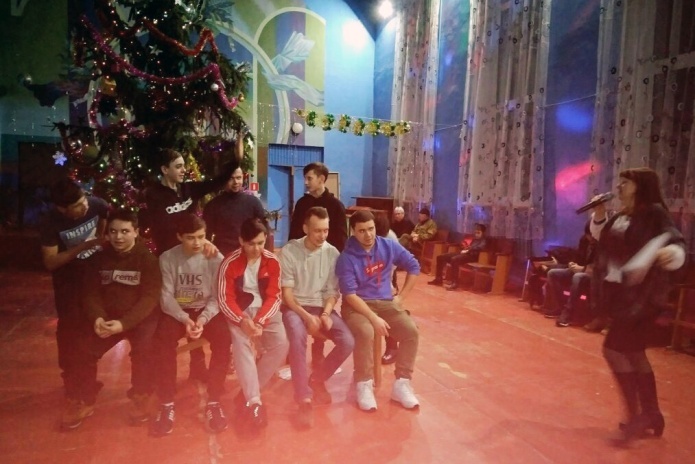 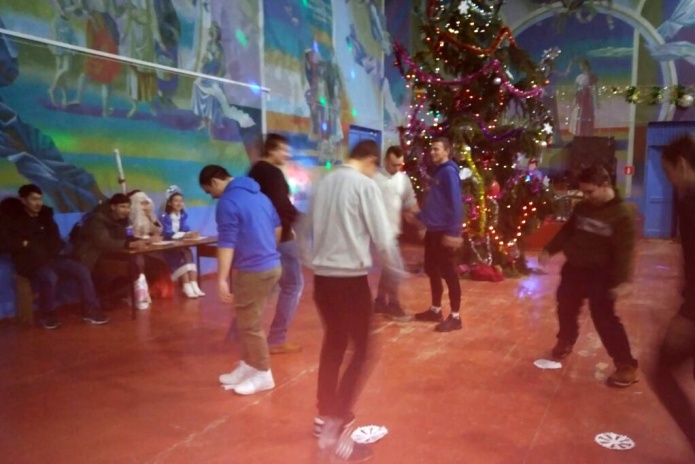 На   позитивной ноте программа подошла к финалу, а неугомонные зрители продолжили вечер на праздничной дискотеке. Праздник удался!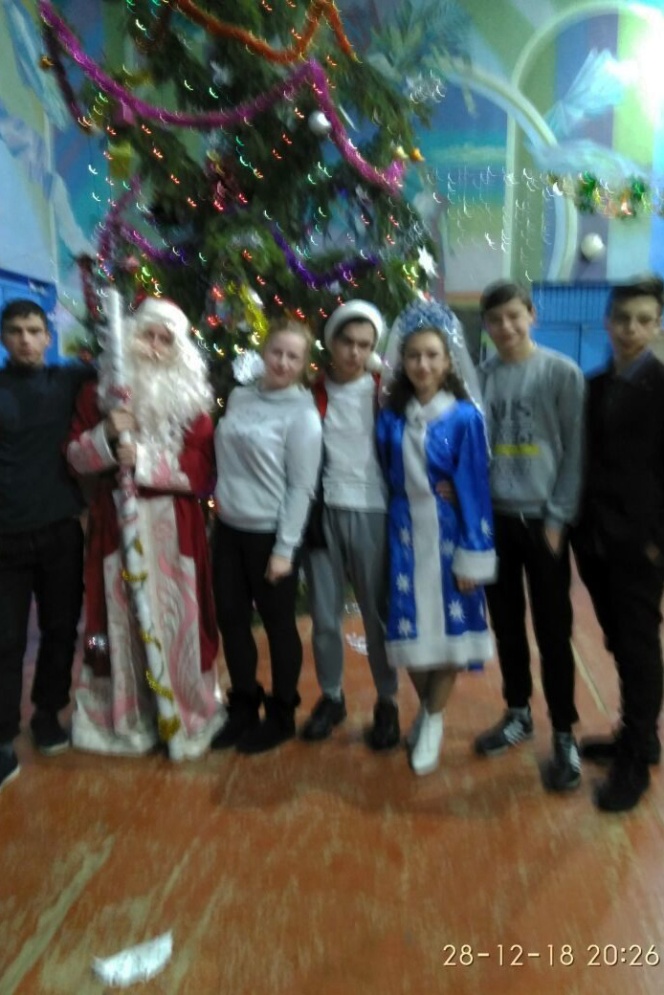 